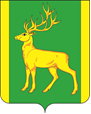 РОССИЙСКАЯ ФЕДЕРАЦИЯИРКУТСКАЯ ОБЛАСТЬАДМИНИСТРАЦИЯ МУНИЦИПАЛЬНОГО ОБРАЗОВАНИЯКУЙТУНСКИЙ РАЙОНПОСТАНОВЛЕНИЕ«27» апреля 2023 г.              р.п. Куйтун                                            №  338-пО внесении изменений в муниципальную программу «Комплексное развитие муниципального образования Куйтунский район Иркутской области на 2021 – 2027 годы»В связи с изменением лимитов бюджетных обязательств, руководствуясь порядком разработки, реализации и оценки эффективности реализации муниципальных программ муниципального образования Куйтунский район, утвержденным постановлением администрации муниципального образования Куйтунский район от 18.04.2014 года № 265-п, ст. ст. 37, 46 Устава муниципального образования Куйтунский район, администрация муниципального образования Куйтунский районП О С Т А Н О В Л Я Е Т:1. Внести изменения в муниципальную программу «Комплексное развитие муниципального образования Куйтунский район Иркутской области на 2021 – 2027 годы», утвержденную постановлением администрации муниципального образования Куйтунский район №901-п от 13.11.2020г.:1.1. Раздел 8 «Объем и источники финансирования муниципальной программы» Паспорта программы изложить в новой редакции (Приложение 1);1.2. Абзац 6 раздела 5 «Объем и источники финансирования муниципальной программы» изложить в новой редакции (Приложение 2);1.3.  Приложение 1 к муниципальной программе «Комплексное развитие муниципального образования Куйтунский район Иркутской области на 2021 – 2027 годы» изложить в новой редакции (Приложение3).2. Начальнику организационного отдела управления по правовым вопросам, работе с архивом и кадрами администрации муниципального образования Куйтунский район Рябиковой Т.А.:-  опубликовать настоящее постановление в газете «Вестник Куйтунского района»;- разместить настоящее постановление в сетевом издании «Официальный сайт муниципального образования Куйтунский район» в информационно-телекоммуникационной сети «Интернет» куйтунскийрайон.рф;-  внести информационную справку в сетевом издании «Официальный сайт муниципального образования Куйтунский район» в информационно-телекоммуникационной сети «Интернет» куйтунскийрайон.рф о внесении изменений в постановление.3. Начальнику архивного отдела управления по правовым вопросам, работе с архивом и кадрами администрации муниципального образования Куйтунский район Хужеевой Е.В. внести информационную справку в оригинал постановления администрации муниципального образования Куйтунский район №901-п от 13.11.2020г. о дате внесения изменений.3. Настоящее постановление вступает в силу после его официального опубликования.	4. Контроль за исполнением настоящего постановления оставляю за собой.Временно исполняющий обязанности мэра муниципального образования Куйтунский   район                                                                       		А.А.  НепомнящийПриложение 1к постановлению администрациимуниципального образования Куйтунский район от 27 апреля  2023 года № 338-пПриложение 2к постановлению администрациимуниципального образования Куйтунский район от 27 апреля  2023 года № 338-пОбщий объем финансирования программы составляет 3742,39 млн. рублей, в том числе:8.Объем и источники финансирования муниципальной программыОбщий объем финансирования программы составляет 3742,39   млн. рублей, в том числе по годам:2021 год – 280,91 млн. рублей;2022 год – 52,64 млн. рублей;2023 год – 61,4 млн. рублей;2024 год – 10 млн. рублей;2025 год – 106,4 млн. рублей;2026 год – 1527,12 млн. рублей;2027 год – 1703,91 млн. рублей;Из них:а) средства областного и федерального бюджета – 3401,09 млн. рублей, в том числе по годам:2021 год – 254,08 млн. рублей;2022 год – 23,28 млн. рублей;2023 год – 23,732025 год – 85 млн. рублей;2026 год – 1406,36 млн. рублей;2027 год – 1609,23 млн. рублей;б) средства районного бюджета – 293,78 млн. рублей, в том числе по годам:2021 год – 16,57 млн. рублей;2022 год – 28,82млн. рублей;2023 год – 34,05 млн. рублей;2024 год – 10 млн. рублей;2025 год – 18,9 млн. рублей;2026 год – 105,76 млн. рублей;2027 год – 79,68 млн. рублей;в) средства бюджета сельских и городского поселения – 30,5 млн. рублей, в том числе по годам:2025 год – 0,5 млн. рублей;2026 год – 15,0 млн. рублей;2027 год – 15,0 млн. руб.;г) прогнозируемый объем финансирования за счет иных источников – 16,42 млн. рублей, в том числе по годам:2021 год – 10,26 млн. рублей;2022 год – 0,54 млн. рублей;2023 год – 3,63 млн. руб.2025 год – 2 млн. руб.Источник финансированияза весь период реализации муниципальной программыв том числепо годамв том числепо годамв том числепо годамв том числепо годамв том числепо годамв том числепо годамв том числепо годамИсточник финансированияза весь период реализации муниципальной программы2021202220232024202520262027Всего, в том числе:3742,39254,0823,2823,730,0085,001406,361609,23Федеральный и областной бюджет3401,6916,5728,8234,0510,0018,90105,7679,68Районный бюджет 293,780,000,000,000,000,5015,0015,00Бюджеты поселений30,5010,260,543,630,002,000,000,00Иные источники16,42254,0823,2823,730,0085,001406,361609,23